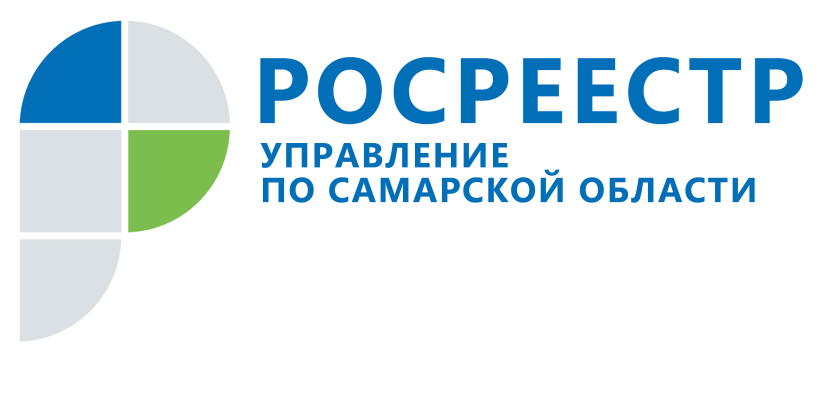 ПРЕСС-РЕЛИЗ09 июня 2021Онлайн-конференция о недвижимости для малого и среднего бизнесаАктуальные правовые вопросы в сфере недвижимости обсудят на онлайн-конференции Росреестр и «Опора России». Мероприятие пройдет 17 июня в 11:00 по московскому времени. Регистрация доступна до 12:00 16 июня. Зарегистрироваться для участия в конференции и направить вопросы для обсуждения можно с помощью онлайн-формы - https://forms.yandex.ru/u/60bf2d544796d313857ecfad/.- Повышение юридической грамотности – крайне важное направление для эффективного взаимодействия государства и бизнеса, развития малого и среднего предпринимательства. Росреестр не оставляет людей один на один с документами и счетами и готов оказывать консультативную поддержку в сложных юридических вопросах. Мы на системной основе работаем с бизнесом, проводим фокус-группы, при создании сервисов опираемся на мнение профессионального и экспертного сообщества, - сообщила заместитель руководителя Росреестра Елена Мартынова.- Наша цель – создать единую площадку для обмена опытом, собрать вместе руководителей и владельцев малого и среднего бизнеса, владельцев и арендаторов недвижимого имущества, юридические организации, экспертов рынка недвижимости, чтобы в формате открытого диалога разъяснить юридические нюансы выкупа и аренды помещений, уплаты государственных пошлин и другие важные вопросы, - подчеркнул президент «ОПОРЫ РОССИИ» Александр Калинин. Контакты для СМИ: Ольга Никитина, помощник руководителя Управления Росреестра 8 927 690 73 51, pr.samara@mail.ru